Hot DrinksWe proudly serve La Colombe coffeeHouse Blend….…....................$ 3.25 (sm)    $ 3.75 (lg)Café au Lait……......................$ 3.75 (sm)   $ 4.25 (lg)Espresso………….….…....….......………….….......$ 3.50 Double Espresso….……....…...…………....……..$ 4.00 Americano…..…....……......... $ 4.00 (sm)    $ 4.50 (lg)Macchiato…….…...……....….$ 3.50 (sm)    $ 4.25 (lg)Café Latte….….….…..............$ 4.25 (sm)    $ 4.75 (lg)Cappuccino..……...................$ 4.25 (sm)   $ 4.75 (lg)Café Mocha……..….…..........$ 4.50 (sm)    $ 5.00 (lg)Spiced Apple Cider………….$ 4.50 (sm)    $ 5.00 (lg)Chai Latte….……....................$ 4.25 (sm)    $ 4.75 (lg)add extra shot……….……………….....…$ 1.00Hot Apple Cider..................... $ 4.50 (sm)    $ 5.00 (lg)Chef’s Hot Chocolate............$ 4.75 (sm)    $ 5.25 (lg)Blossoming Hot Chocolate................................. $7.50Tea ..…...……..…....……..........$ 4.25 (sm)    $ 4.75 (lg)Chamomile, English Breakfast, Earl Grey, Green Mint(All from Le Palais des Thés)WineJ.P. Chenet Brut Rosé NV....................................$ 9.00J.P. Chenet Brut Blanc de Blancs NV................$ 9.00 Dancing Coyote..................................................$ 8.25Pinot Grigio, Rosé, or Pinot Noir Cold DrinksIced Coffee…….….….…....….$ 3.25 (sm)   $ 3.75 (lg)Cold Brew Coffee……….........$ 4.75 (sm)    $5.50 (lg)Draft Latte …………………...…….........................$ 5.00Matcha Latte………………….…..........................$ 5.50Lemonade…………..…….......$ 3.75 (sm)    $ 4.50 (lg)Iced Tea…………….....…........$ 3.50 (sm)    $ 3.75 (lg)Made with “Le Palais des Thés” signature Yunnan Black Juice or Milk…......…..............$ 4.00 (sm)    $ 6.00 (lg)Orange, Grapefruit, or Milk Coke, Diet Coke, Water.…….....…...….....…..…$ 3.00San Pellegrino, Limonata, Aranciata.…............$ 3.00**All sales are final. No returns, refunds, or exchanges. Please note, all prices listed do not include sales tax.**Cakes & TartsMatcha Passion Fruit Mousse Cake ..…............$ 7.50Ever-so-light matcha mousse cake with passion fruit curd and white chocolate (GF)Cotton-Soft Cheesecake....................................$ 7.00Light and airy ricotta cheesecake, a hint of lemon, almond sponge, lightly brûléed on topMini-Me Cake…….…....…...………..….....….......$ 8.00Four-textured chocolate cake topped with 
our “Mini Me’s” (miniature meringues) (GF)Raspberry & Pistachio Pavlova..........................$ 8.00Raspberry meringue, fresh raspberries, crème fraîche and pistachio ganache, and raspberry Chambord jam (GF)Lime Me Up Tart…………..………........................$ 8.00A lime tart with a twist, flip the salt, sugar, and juniper mixture onto the lime mousse and squeeze fresh lime over for an instant caramelChestnut Rose Cassis Mont Blanc......……….....$ 8.50Spiral-piped chestnut cream with a cassis rose mousse and vanilla bavaroise center, set atop a sablé Breton base, topped with vanilla ganache and a baton of vanilla meringue Liquid Praline Caramel Hazelnut Tart…….…....$ 8.50Hazelnut dacquoise in a chocolate sablé tart shell with caramel cremeux and a liquid praline centerApple Tarte Tatin……..….....………………..….....$ 7.75A whole caramelized autumn orchard apple set atop a sablé Breton base, finished with a dollop of crème fraîche on top Chocolate Éclair...……………...…..……….….....$ 7.00Salted Caramel Éclair.….……….………….….....$ 7.00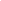 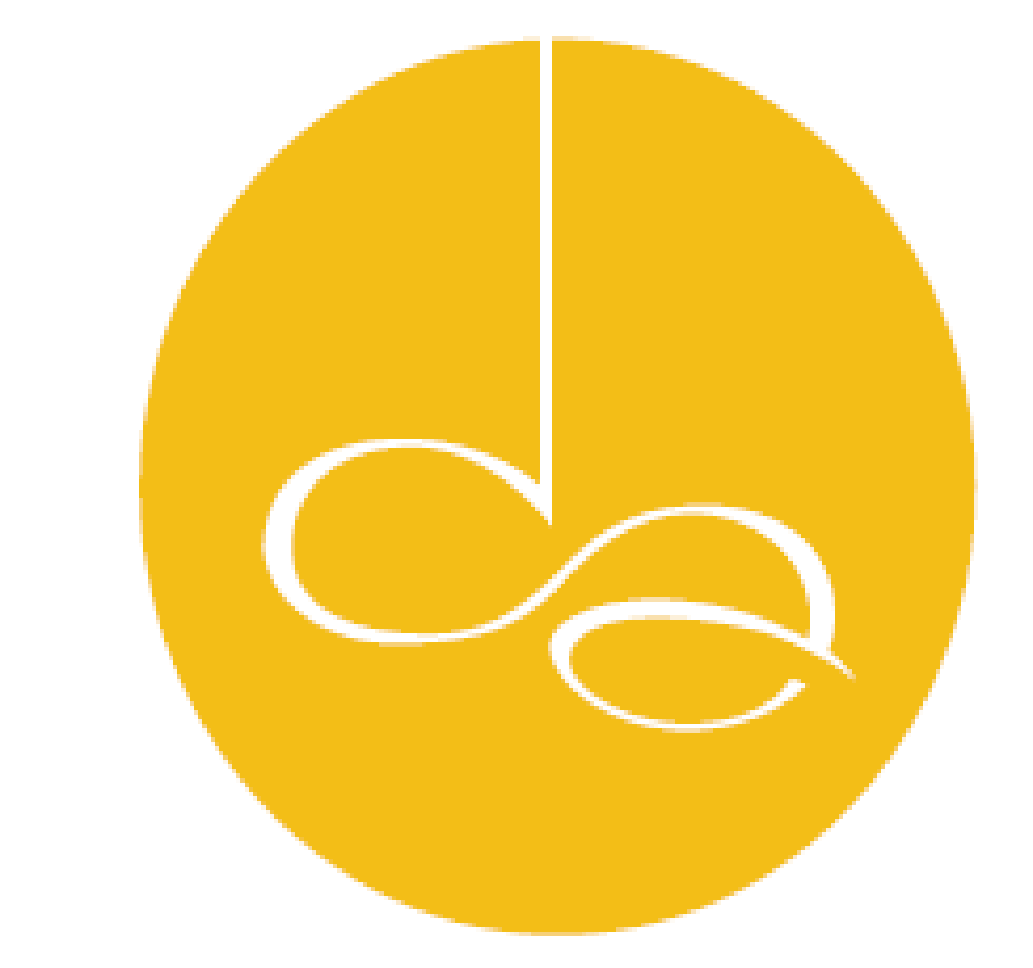 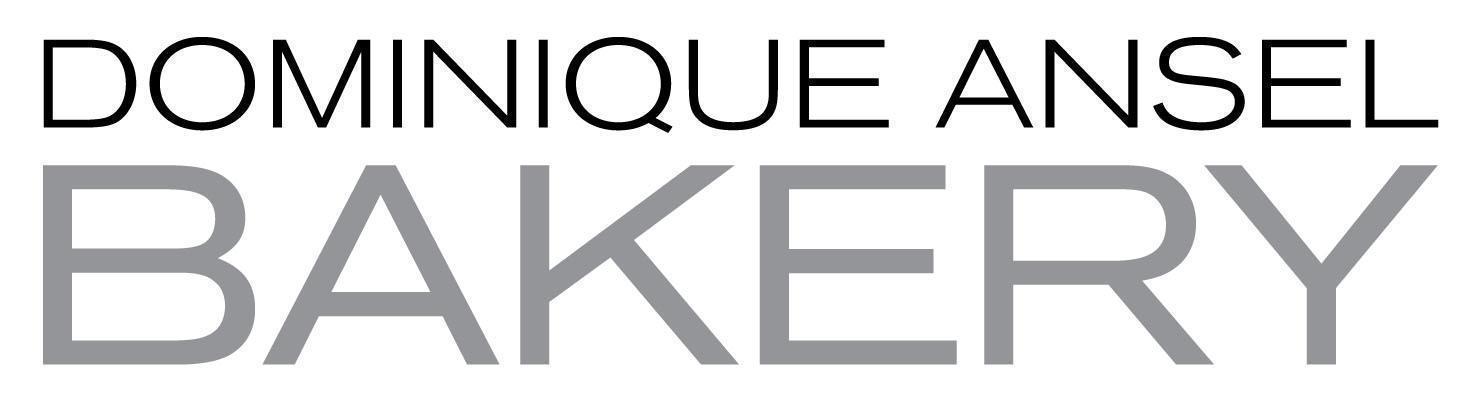 189 The Grove Drive1st FloorTel: 323.601.1167DominiqueAnselLA.com Opening Hours: 9am – 9pm DailyWe're also available for delivery onCaviar & GrubHub!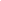 Made-to-OrderGot 4 minutes to spare? We bake and finish off 
many of our items to order so it is fresh and 
hot out of the oven every day!Mini Madeleines….…......$ 6.50 (10pc)    $ 11.00 (20pc)Piped and baked to orderFrozen S’mores…….……....…..........………………...$ 7.25Our signature honey marshmallow wrapped around Madagascan vanilla ice cream with chocolate wafer crisps, torched to order and served on a smoked willow wood branchChocolate Chip Cookie Shot…………...….…...….$ 4.75Served with our cold-infused Madagascan vanilla milk (Available all day)Homemade Irish Cream Cookie Shot……......….$ 14.50Our signature Cookie Shot served with our housemade Irish Cream (must be 21+) (Available daily after 12pm)Ice Cream & Soft ServeIce Cream……..……...….......…...$ 5.00 (sm)   $ 8.00 (lg)Choose from: Madagascan Vanilla, Salted Caramel, or 70% Dark ChocolateCold Brew Soft Serve…………………….…..…........$ 8.00La Colombe cold brew soft serve swirled into a hand-rolled honey tuile waffle cone, topped with a dollop of milk foam, cocoa powder, and a crunchy anise biscotti Burrata Soft Serve ……….……………..…………......$ 8.00Milky and creamy Burrata soft serve topped with balsamic caramel and microbasil, served in a hand-rolled honey tuile waffle cone with a confit strawberry surprise at the bottom We have large 8” cakes! Please order 48 hours in advance by phone or on our website dominiqueanselLA.com**All sales are final. No refunds, returns, or exchanges. Please note all prices do not include sales tax.**
Breakfast(available all day)Perfect Little Egg Sandwich....…...........................$ 9.50Steamed, fluffy, farm fresh eggs with herbs and Gruyère cheese, served warm in a mini brioche bun, served with a side saladSpinach Gruyère Quiche…….............................$ 13.00Garlic sautéed spinach, egg, and Gruyère cheese in a flaky pastry crust, served with a side salad) Yogurt & Granola Bowl .........................................$ 9.75Greek yogurt, pear compote, wildflower honey, and homemade granola ViennoiserieDKA (Dominique’s Kouign Amann) ….…............$ 5.75Similar to a caramelized croissant, with tender flaky layers and a caramelized crunchy crustThe Cronut® Pastry…………............................…...$ 6.00Chef Dominique Ansel’s signature “half croissant, half doughnut” pastryCroissant……………..……..……………….........…..$ 4.75Almond Croissant……….....….….….…...…...…....$ 5.75Maple Pecan “French Toast”……………..............$ 6.50Ham & Cheese Croissant……...……………....…..$ 5.50Pain au Chocolat..………….…………...................$ 5.50With three batons of chocolate!Toasted Coconut Chocolate Croissant...............$ 6.00With three batons of chocolate & coconut frangipaneCookiesCannelé de Bordeaux….….………......…...…..….$ 3.50White Chocolate Macadamia Cookie…....…....$ 4.00Double Chocolate Pecan Cookie (GF)…...….…$ 4.00Chocolate Chunk Cookie….…………..…............$ 4.00 Macaron (Assorted Flavors) (GF)...........…..….…$ 2.75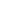 Sandwiches, Salads, & More(available 11am to 7pm daily)Signatures
(served with crispy fries or side salad))189 Burger ............................................................ $20.00Double patty, confit tomato, Tomme de Savoie cheese, smoky pickled onions, Dijon espelette aioli, on a homemade potato bunLobster Roll ........................................................... $18.00Tender tail and claw meat, confit lemon aioli, Old Bay, and espelette on a split-top potato bun		Sandwiches & Salads(sandwiches are served with a side salad)Chicken, Avocado, Burrata & Spinach Salad...$16.50Roasted chicken, burrata, avocado, baby spinach, cucumber, citrus endive dressing (GF)Seared Salmon & Avocado Salad......................$16.50Seared salmon, Bibb lettuce, lime radishes,cherry tomatoes, avocado, green goddess dressing(GF)Avocado Toast......................................................$15.00A blossom of fresh sliced avocado served atop avocado mash seasoned with tarragon, topped with sliced radishes, on whole grain toast (VG)Black Forest Ham & Gruyère Sandwich.............$14.00Sliced Black Forest ham, Gruyère cheese, & Dijonnaise on pullman breadHomestyle Chicken Salad Sandwich.................$15.50Tarragon chicken salad, celery, and Granny Smith apples, on homemade raisin breadSmoked Salmon & Crème Fraîche Sandwich...$15.00Sliced smoked salmon, crème fraîche, confit lemon, capers, and dill on whole grain breadPimento Cheese Grilled Cheese & Tomato..…$14.00A creamy blend of mozzarella, cream cheese, cheddar and pimento peppers with Roma tomato on our pain di mie bread (VG)(Add bacon for an additional $2)